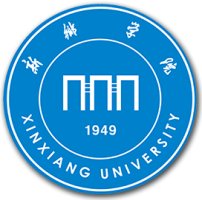 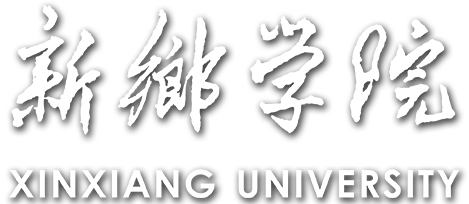 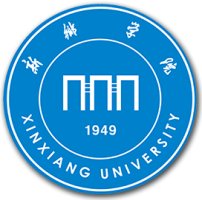 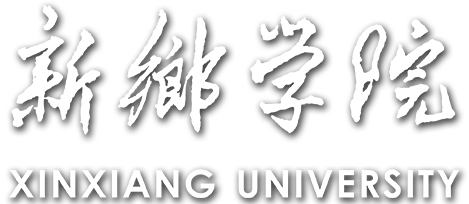 新乡学院智慧校园部门资产白皮书***处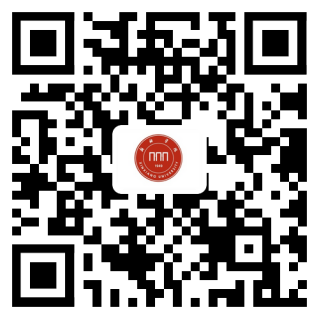 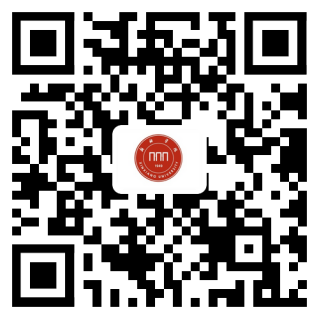 新乡学院2022年3月                信息资产是一个知识体系，作为一个单一的实体来组织和管理。我校信息资产共分为网站资产、软件资产、数据资产、硬件资产、课程资产和三张清单（责任清单、服务清单、审批清单）6大类。本次白皮书主要是对贵处已经建设在用的系统做梳理，示例中给出了一些通行的数据格式，请结合实际情况并召集相关厂家如实填写。 网站资产网站资产指的是各单位的二级网站。单位的主要负责人为本单位网络安全和信息化工作的第一责任人。网站发布人负责本单位网站的信息发布和基本的管理工作，网站审核人应由单位领导担任，负责对本单位网站信息内容的进行审核。请各单位填报并完善下列表格，若单位有多个网站请每个网站填写一行，行数不足可以自行复制。示例表 1软件资产软件资产指的是各单位运行于校园网或互联网上的各类信息管理系统。应用系统登记示例表 2填写说明：“服务对象”填写：全校师生、全校教师、全校学生、社会人员等；“数据库情况”指数据库的类型、版本、安装位置信息（IP）、端口；建设情况填写“在用或拟建”；并需要提供一个只读数据库账号、密码，基于安全考虑，数据帐号密码单独上报。应用系统业务负责人清单（校方）示例表 3数据资产数据资产指的是本单位各信息系统现存的全量数据及其数据结构，请结合实际情况并召集相关厂家如实填写，示例表格未涵盖部分请自行添加。XXX系统-XXX表示例表 4硬件资产（可选项）硬件资产指的是由本单位购置或托管到学校数据中心的服务器、存储、交换机等硬件设备，及各软件厂商使用的虚拟服务器等。请各单位填写下列表格。物理服务器示例表 5虚拟服务器示例表 6课程资产（可选项）课程资产指的是本单位对校内单位或个人提供的各类在线课程。示例表 7填写说明：“服务对象”填写：全校师生、全体教师、全体学生、社会人员等；“课程荣誉”指的是课程所获得的荣誉，如国家级在线开放课程、省级在线开放课程等。如果本单位有对外提供的“在线课程”内容，请核对并完善下列表格。三张清单三张清单资产主要包含责任清单、服务清单和审批清单。通过权责清晰、程序严密、运行公开、监督有效的运行机制，切实有效地解决工作中的不作为、乱作为、权责交叉、多头管理、相互推诿、监管缺位等问题。责任清单示例表 8服务清单示例表 9审批清单示例表 10填写说明： “服务对象”：全校师生、全体教师、全体学生、社会人员等；“来源系统”：指提供该流程办理的应用系统，如果无应用系统支撑，则填写“无”；“优先级”指的是实现的优先等级，一般“高”占20%，“中”占50%，“低”占30%；填报说明1. 按照“新乡学院智慧校园”建设工作方案要求，本着信息系统应接尽接、服务事项应上尽上的原则，请各单位认真清查本单位信息资产，保证数据应报尽报。2. 以上表格是信息化管理中心整理的部分信息，请各单位联系相关厂商认真填报表格，表格不够可自行添加。若有缺少的表格及字段，请用蓝色字体补充；若字段数据无法提供，请用红色字体标注。--------------------------文档结尾----------------------------------序号网站名称域名网站发布人网站审核人1学校主站xxx.xxu.edu.cnxxxxxx23456序号系统名称服务对象域名或IP系统管理员（学校）软件厂商及联系方式系统版本数据库情况使用情况1XX管理系统全校学生***.xxu.edu.cn王xx厂商：新开普联系人：张xx电话：166xxxxx066在用2停用3拟建456序号应用系统名称模块名称负责人科室负责人联系电话1教务管理系统选课模块培养方案23456序号字段字段名称字段类型字段长度是否非空相关标准、备注xh学号字符串18否xm姓名字符串50否xb性别整型1是性别：0未知,1男,2女sbsj识别时间字符串20否sbzp识别图片字符串128否sbbh设备编号字符串15否sbdz设备地址字符串255否sblx设备类型整型1否设备表中的类型，有出场和入场xymc学院名称整型1否用户类型1-用户（员工），2-访客， 3-管理员yhdt用户底图字符串128否序号设备名称服务器品牌（型号）用途IP/域名数量购置时间管理员1服务器群集CPU;内存：硬盘：xx系统x台xxxx.xxx2服务器集群品牌：xxCPU：xx内存：64G硬盘：4T*4 + 500Gxx管理系统172.18.248.12台2019年3月3456序号服务器规格用途IP/域名数量部署时间管理员1CPU;内存：硬盘：xx系统x台x台xxxx.xxx23456序号课程名称服务对象负责人及联系方式上线时间所在平台课程荣誉123456序号科室或岗位工作职责1某某科室中心机房的建设和运维 2某某科室正版软件平台建设维护3456序号服务名称责任部门来源系统服务对象咨询电话1xx服务公寓服务部宿舍管理系统全体学生23456序号流程名称责任部门来源系统服务对象办理地点办理时间办理须知咨询电话优先级1调停课教务处教务管理系统全体教师线上工作日***高2VPN申请信息化管理处无全体师生线上工作日***中3456